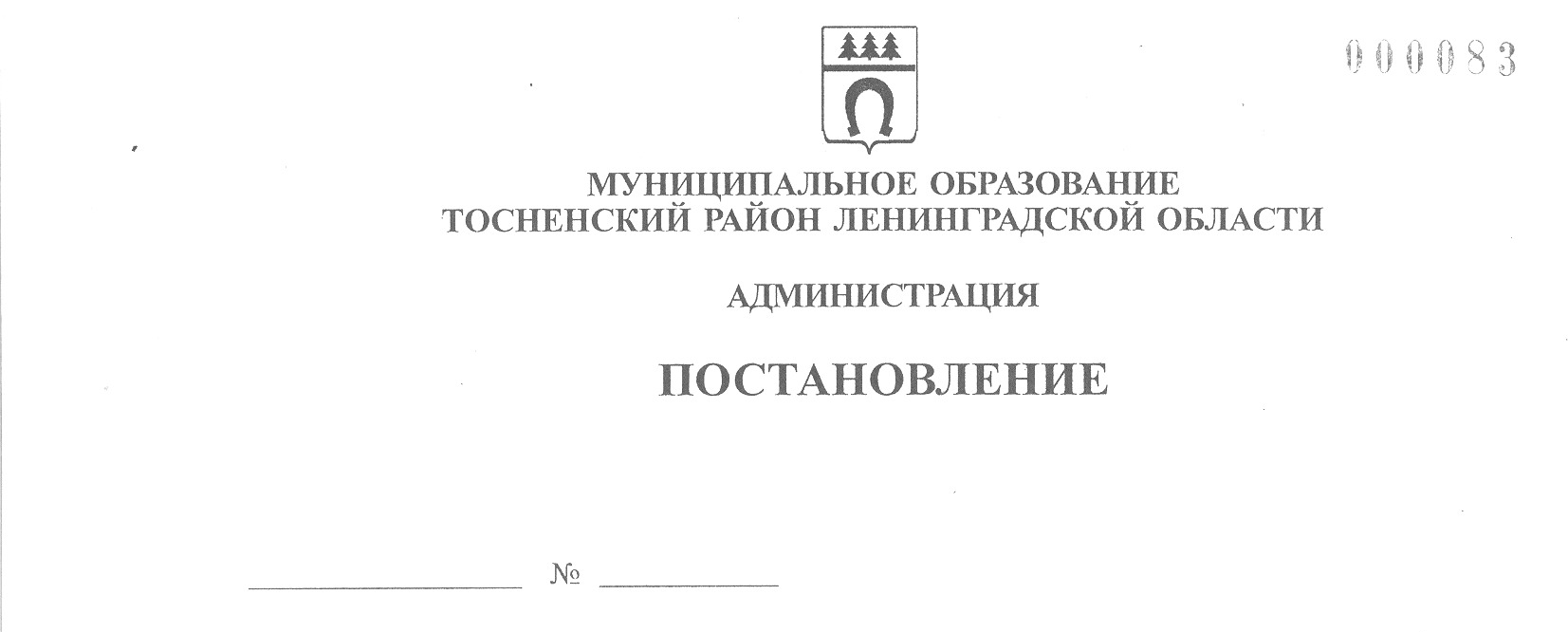 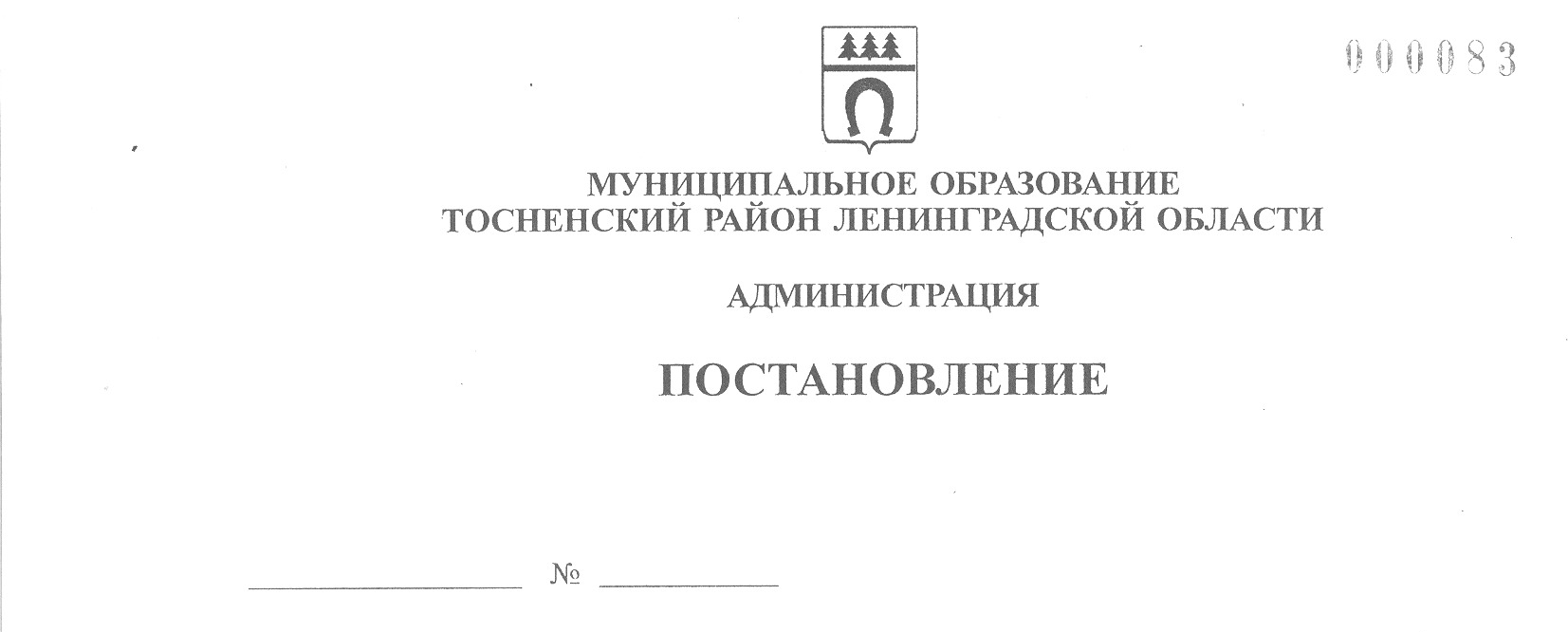 17.04.2023                                  1390-паОб обеспечении безопасности и правопорядка в период майских праздников 2023 года на территории муниципального образования Тосненский район Ленинградской областиВ соответствии с пунктом 6.1 части 1 статьи 15 Федерального закона от 06.10.2003 № 131-ФЗ «Об общих принципах организации местного самоуправления в Российской Федерации», в целях обеспечения безопасности граждан, недопущения дестабилизации общественно-политической обстановки, предупреждения и пресечения террористических и экстремистских проявлений, охраны общественного порядка и соблюдения правил пожарной безопасности в период подготовки и проведения праздничных мероприятий, посвященных празднованию Дня Весны и Труда (1 Мая) и 78-ой годовщины Победы в Великой Отечественной войне 1941-1945 гг. (9 Мая) на территории муниципального образования Тосненский район Ленинградской области, администрация муниципального образования Тосненский район Ленинградской областиПОСТАНОВЛЯЕТ:1. Рекомендовать главам администраций городских и сельских поселений Тосненского муниципального района Ленинградской области:1.1. Подготовить информацию в правоохранительные органы (отделение г. Кириши Управления Федеральной службы безопасности по Санкт-Петербургу и Ленинградской области (далее – УФСБ), отдел министерства внутренних дел Российской Федерации по Тосненскому району Ленинградской области (далее – ОМВД), отдел вневедомственной охраны по Тосненскому району Ленинградской области – филиал Федерального государственного казённого учреждения «Управление вневедомственной охраны Войск Национальной гвардии России по г. Санкт-Петербург и Ленинградской области» (далее – ОВО) и подразделения МЧС России по Ленинградской области (27 пожарно-спасательный отряд федеральной противопожарной службы Государственной противопожарной службы Главного управления МЧС России по Ленинградской области (далее – 27 ОФПС), отдел надзорной деятельности и профилактической работы Тосненского района (далее – ОНД и ПР) об объектах (территориях), на которых запланировано проведение культурно-массовых мероприятий, посвященных празднованию Дня Весны и Труда и 78-ой годовщины Победы в Великой Отечественной войне 1941-1945 гг. на территории поселений.1.2. Организовать совместно с сотрудниками ОМВД, ОВО, ОНД и ПР проведение комплексного обследования объектов (территорий), запланированных для проведения праздничных, культурно-массовых и спортивных мероприятий, посвященных празднованию Дня Весны и Труда и 78-ой годовщины Победы в Великой Отечественной войне 1941-1945 гг., на предмет соответствия их антитеррористической защищенности. 1.3. Организовать с сотрудниками ОМВД, принятие дополнительных мер по обеспечению охраны мемориалов, братских захоронений, памятников воинам, погибшим в годы Великой Отечественной войны 1941-1945 гг., от актов вандализма и осквернения со стороны экстремистов, с привлечением сотрудников частных охранных предприятий и членов добровольных народных дружин.1.4. Организовать проведение дополнительных инструктажей руководителей и персонала объектов культуры и спорта, расположенных на территориях поселений,  по действиям в случае возникновения террористической угрозы и чрезвычайных ситуаций в период подготовки и  проведения культурно-массовых и спортивных мероприятий, посвященных празднованию Дня Весны и Труда и 78-ой годовщины Победы в Великой Отечественной войне 1941-1945 гг. 1.5. Принять дополнительные профилактические меры по усилению антитеррористической защищенности зданий администраций городских и сельских поселений.1.6. Усилить контроль за доступом к узловым объектам систем энерго- и теплоснабжения, водоснабжения, критически важным и потенциально опасным объектам, расположенным на территории поселений, принять меры профилактики и пресечений попыток противоправного вмешательства в работу указанных объектов.1.7. Проверить готовность сил и средств, привлекаемых для ликвидации и минимизации последствий террористических актов и чрезвычайных происшествий, уточнить порядок их развертывания и схемы оповещения соответствующих должностных лиц. Провести уточнение планов действий по предупреждению и ликвидации чрезвычайных ситуаций.1.8. При организации культурно-спортивных мероприятий на объектах с массовым пребыванием людей строго руководствоваться Положением о порядке организации и проведения культурно-массовых, театрально-зрелищных мероприятий и фейерверков на территории муниципального образования Тосненский район Ленинградской области, утвержденным постановлением администрации муниципального образования Тосненский район Ленинградской области от 01.11.2007 № 1656-па.1.9. Предусмотреть в администрациях городских и сельских поселений Тосненского муниципального района Ленинградской области круглосуточное дежурство ответственных лиц в праздничные дни.Организовать оперативное информирование правоохранительных органов и администрации муниципального образования Тосненский район Ленинградской области (через единую дежурно-диспетчерскую службу (далее – ЕДДС) муниципального казенного учреждения «Центр административно-хозяйственного обеспечения» (далее – МКУ «ЦА ХО») (тел./факс 8(81361) 30999) об изменениях и обострениях оперативной обстановки в местах проведения праздничных культурно-массовых мероприятий. О возникающих чрезвычайных ситуациях и происшествиях сообщать незамедлительно.2. Комитету образования администрации муниципального образования Тосненский район Ленинградской области:2.1. Провести инструктажи руководителей и персонала общеобразовательных учреждений района по действиям в случае возникновения террористической угрозы и чрезвычайных ситуаций в период подготовки и проведения культурно-массовых и спортивных мероприятий, посвященных празднованию 78-ой годовщины Победы в Великой Отечественной войне 1941-1945 гг.3. Отделу по культуре и туризму администрации муниципального образования Тосненский район Ленинградской области:3.1. Направить информацию в правоохранительные органы (УФСБ, ОМВД, ОВО) и подразделения МЧС (27 ОФПС, ОНД и ПР) об объектах (территориях), на которых запланировано проведение культурно-массовых мероприятий, посвященных празднованию Дня Весны и Труда и 78-ой годовщины Победы в Великой Отечественной войне 1941-1945 гг. на территории Тосненского городского поселения Тосненского муниципального района Ленинградской области.3.2. Организовать проведение дополнительных инструктажей руководителей и персонала объектов культуры на территории Тосненского городского поселения Тосненского муниципального района Ленинградской области по действиям при возникновении террористической угрозы и чрезвычайных ситуаций в период подготовки и  проведения культурно-массовых и спортивных мероприятий, посвященных празднованию Дня Весны и Труда и 78-ой годовщины Победы в Великой Отечественной войне 1941-1945 гг.4. Отделу молодежной политики, физической культуры и спорта администрации муниципального образования Тосненский район Ленинградской области:4.1. Направить информацию в правоохранительные органы (УФСБ, ОМВД, ОВО) и подразделения МЧС (27 ОФПС, ОНД и ПР) об объектах (территориях), на которых запланировано проведение спортивных и молодежных мероприятий, посвященных празднованию Дня Весны и Труда и 78-ой годовщины Победы в Великой Отечественной войне 1941-1945 гг., на территории Тосненского городского поселения Тосненского муниципального района Ленинградской области.4.2. Организовать проведение дополнительных инструктажей руководителей и персонала объектов физической культуры и спорта, на территории Тосненского городского поселения Тосненского муниципального района Ленинградской области  по действиям при возникновения террористической угрозы и чрезвычайных ситуаций, в период подготовки и  проведения спортивных и молодежных мероприятий, посвященных празднованию Дня Весны и Труда и 78-ой годовщины Победы в Великой Отечественной войне 1941-1945 гг.5. Пресс-службе комитета по организационной работе, местному самоуправлению, межнациональным и межконфессиональным отношениям администрации муниципального образования Тосненский район Ленинградской области:- через средства массовой информации (периодическая печать, телевидение, радио, Интернет) довести до жителей Тосненского муниципального района Ленинградской области информацию о правилах соблюдения личной безопасности в период подготовки и проведения культурно-массовых и спортивных мероприятий, посвященных празднованию Дня Весны и Труда и 78-ой годовщины Победы в Великой Отечественной войне 1941-1945 гг., предоставленную отделом правопорядка и безопасности, делам ГО и ЧС администрации муниципального образования Тосненский район Ленинградской области;- обеспечить обнародование настоящего постановления в порядке, предусмотренном Уставом муниципального образования Тосненский район Ленинградской области.6. Директору МКУ «ЦА ХО» поручить ЕДДС:- обеспечить контроль за функционированием системы аппаратно-программного комплекса автоматической информационной системы «Безопасный город» в г. Тосно на объектах городской инфраструктуры и в местах массового пребывания людей, вблизи учреждений образования. Проверить эффективность взаимодействия операторов видеосистем с дежурной частью ОМВД;- откорректировать схему оповещения должностных лиц органов местного самоуправления, правоохранительных органов (УФСБ, ОМВД, ОВО, следственный комитет, прокуратура), спасательных служб 27 ОФПС, 111 пожарная часть отряда Государственной противопожарной службы Кировского района Государственное казенное учреждение Ленинградской области «Ленинградская областная противопожарно-спасательная служба» (далее – 111 ПЧ ОГПС), поисково-спасательный отряд г. Тосно государственного казенного учреждения «Управление по обеспечению мероприятий гражданской защиты Ленинградской области» (далее – ПСО г. Тосно), государственного бюджетного учреждения здравоохранения Ленинградской области «Тосненская клиническая межрайонная больница» (далее – ТКМБ), членов антитеррористической комиссии;- проверить эффективность взаимодействия диспетчеров  ЕДДС с УФСБ, ОМВД, ОВО, 27 ОФПС, 111 ПЧ ОГПС, ПСО г. Тосно, ТКМБ;- принять меры по повышению общей бдительности сотрудников дежурно-диспетчерской службы.7. Рекомендовать правоохранительным органам и спасательным службам Тосненского муниципального района Ленинградской области:7.1. УФСБ, ОМВД, ОВО продолжить проведение оперативных и профилактических мероприятий по обеспечению безопасности и антитеррористической защищенности, охраны общественного порядка в период подготовки и проведения праздничных мероприятий, посвященных празднованию Дня Весны и Труда и 78-ой годовщины Победы в Великой Отечественной войне 1941-1945 гг.7.2. 27 ОФПС, 111 ПЧ ОГПС, ПСО г. Тосно принять дополнительные меры по обеспечению пожарной безопасности на объектах (территориях) в период подготовки и проведения праздничных мероприятий, посвященных празднованию Дня Весны и Труда и 78-ой годовщины Победы в Великой Отечественной войне 1941-1945 гг.8. Отчет о  выполнении запланированных мероприятий в период подготовки и проведения праздничных мероприятий, посвященных празднованию Дня Весны и Труда и 78-ой годовщины Победы в Великой Отечественной войне 1941-1945 гг., предоставить в отдел правопорядка и безопасности, делам ГО и ЧС администрации муниципального образования Тосненский район Ленинградской области до 10 мая 2023 года для подготовки доклада главе администрации муниципального образования Тосненский район Ленинградской области.9. Отделу правопорядка и безопасности, делам ГО и ЧС администрации муниципального образования Тосненский район Ленинградской области направить в пресс-службу комитета по организационной работе, местному самоуправлению, межнациональным и межконфессиональным отношениям администрации муниципального образования Тосненский район Ленинградской области настоящее постановление для обнародования в порядке, предусмотренном Уставом муниципального образования Тосненский муниципальный район Ленинградской области.10. Контроль за исполнением постановления возложить на заместителя главы администрации муниципального образования Тосненский район Ленинградской области по безопасности Цая И.А.11. Настоящее постановление вступает в силу со дня его принятия.Глава администрации                                                                             А.Г. КлементьевПрошкин Андрей Евгеньевич, 8(81361)2160440 га